COMUNE DI TRECASTAGNI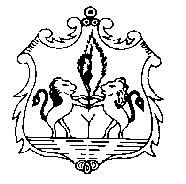 Provincia di CataniaPiazza Marconi – 95039 Trecastagniwww.comune.trecastagni.ct.ittel. +39 095.7020011 -  fax +39 095/7020004L’anno 2017 il giorno 3 del mese di aprile alle ore 9.20 e seguenti presso l’ufficio del Segretario Comunale sono presenti:SindacoVice SindacoCom.te P.M.Vice Com.te;geom. Astutogeom Pappalardo.;dott. RagnoIl Sindaco chiede ai capi settore una particolare impegno organizzativo in prossimità dei festeggiamenti dei Santi Patroni tenuto conto della coincidenza con il passaggio del giro d’Italia. In particolare, chiede al Com.te P.M. un’intensificazione dei controlli di contrasto all’abusivismo. Chiede, inoltre, al settore tecnico di indicare 2 geometri per l’attività propedeutica. Vengono indicati i geom calderone e Privitera col consenso dei capi settore.Il Sindaco comunica che la sfilata dei carretti sarà prevista un solo giorno anziché due. Entra la dott.ssa Laurini la quale chiede al Com.te a qaunto ammonti il ruolo quest’anno; Il Com.te conferma il ruolo per 25 mila euro;La seduta viene sospesa fino alle 13.30.Presenti :	Sindaco,Segretario, Com.te P.M.,Vice Com.te, geom. Astuto,geom Pappalardo,dott. Ragno, geom. La Mastra.Il Sindaco comunica la necessità di avvalersi della prestazione di altri vigili urbani e di richiamare in servizio il personale distaccato e in convenzione per la settimana dei festeggiamenti dei santi Patroni. Inoltre prevede che gli ambulanti non sostino su via M. Buonarroti almeno dalla mezzanotte del 10 alle 18  . Invita il Com.te a predisporre tutte le ordinanze necessarie per la tutela dei pedoni.LCS